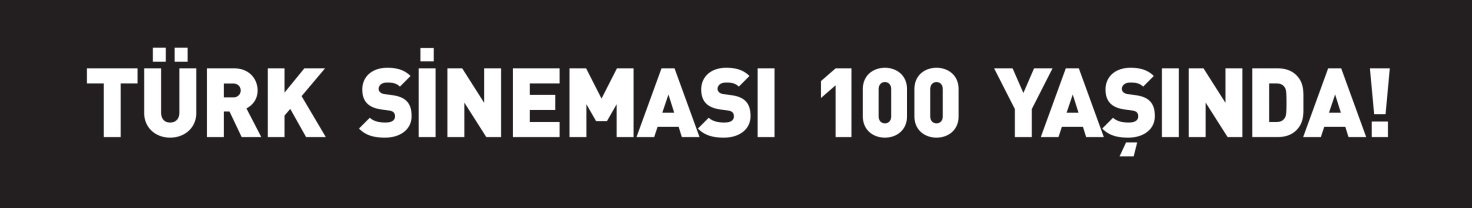  “YARININ SİNEMASI İÇİN”2. BAK (Belgesel, Animasyon, Kısa Film)SETEM AKADEMİ ÖDÜLLERİİÇİN GERİ SAYIM BAŞLADI!Türk Sinemasının 100.yılını kutladığımız bugünlerde SETEM (Sinema ve Televizyon Eseri Sahipleri Meslek Birliği) ve SETEM Akademi Derneği tarafından düzenlenecek 2. BAK (Belgesel, Animasyon ve Kısa Film) SETEM Akademi Ödülleri için start verildi. Kültür ve Turizm Bakanlığı ve İstanbul TV Forum ve Fuarı’nın katkılarıyla 2. BAK (Belgesel, Animasyon ve Kısa Film) SETEM Akademi Ödülleri, internet üzerinden oylama sistemi ile belirlenecek. İlk aşamada yarışmada yer alan belgesel, animasyon ve kısa film ekiplerinin oy kullanacağı sistemde isteyen izleyiciler de oy kullanabilecek.Her kategoride en çok oy alan 10 filmin finalist olacağı yarışmanın ikinci aşamasında ise SETEM üyeleri ve SETEM Akademi Derneği üyeleri arasından belirlenecek jürinin oylarıyla birinciler belirlenecek.  Kısa film kategorisinde; en iyi kısa film, en iyi kadın oyuncu, en iyi erkek oyuncu, en iyi yönetmen, en iyi görüntü yönetmeni, en iyi kurgu, en iyi senaryo dallarında ödül verilecek.  Belgesel film kategorisinde; en iyi belgesel film, en iyi yönetmen, en iyi görüntü yönetmeni, en iyi senaryo, en iyi kurgu dallarında ödül verilecek.Animasyon film kategorisinde; en iyi animasyon film, en iyi yönetmen, en iyi senaryo ve en iyi animatör özel ödülü verilecektir.En iyi Kısa Film, En İyi Belgesel Film ve En İyi Animasyon Film ödüllerinin birincilerine; ödül kazandıkları kategoride çekmek istedikleri bir proje için ekip ve ekipman desteği sağlanacaktır. Diğer dallarda ödül alan yarışmacılara SETEM Akademi bünyesinde gerçekleşecek eğitimlerden istedikleri branşta (1 yıl içinde) burs desteği sağlanacaktır.Ayrıca SETEM üyeleri ve SETEM Akademi Derneği üyeleri, katılımcı olan tüm filmler arasından seçilen filmlere jüri özel ödülleri vereceklerdir.Bu yıl ilk kez 2. BAK SETEM Akademi Ödülleri kapsamında uluslararası bölüm gerçekleşecek. Türkçe konuşan ülkelerin (Türkiye, Azerbaycan, Özbekistan, Türkmenistan, Kazakistan Kırgızistan, KKTC) ve Türkçe konuşan toplulukların katılacağı kısa film yarışmasında En İyi Kısa Film ödülü verilecektir. Başvuru ve ödül takvimi;Başvurular 10 Nisan 2014 tarihinde başlayacak olup 25 Mayıs 2014 tarihine kadar internet üzerinden yüklemeler yapılabilecektir. 26 Mayıs - 05 Haziran 2014 tarihleri arasında internet üzerinden herkese açık oylama yapılacaktır. Ayrıntılı bilgi www.setemakademi.com adresinden ve yarışma başvuru katılım koşulları şartnamesinden edinebilir. Her kategoride en çok oy alan 10 film finalist olacaktır. 2. BAK SETEM Akademi Ödülleri kapsamında düzenlenecek olan Türkçe konuşan ülkeler kısa film yarışması için Türkiye , Azerbaycan, Kırgızistan, Özbekistan, Kazakistan, Türkmenistan, KKTC ülkesi ve Türkçe konuşan topluluk vatandaşları katılabilecektir. Ön elemeyi geçen her ülkeden 3 film değerlendirmeye alınacak ve oylamaya sunulacaktır. Finale kalan filmler 06 - 13 Haziran 2014 tarihleri arasında SETEM Akademi( Kazım Orbay Cad. No: 3B Bomonti Park AVM 205F Bomonti-Şişli/İstanbul) de gösterilecektir. Gösterim programı SETEM Akademi web sayfasından duyurulacaktır. Ayrıntılı bilgi için; SETEM Akademi - 0212 232 35 42, Levent Bıyıklıoğlu - 0534 499 43 01 Nazım Özdemir 0532 509 20 12